Sit up.    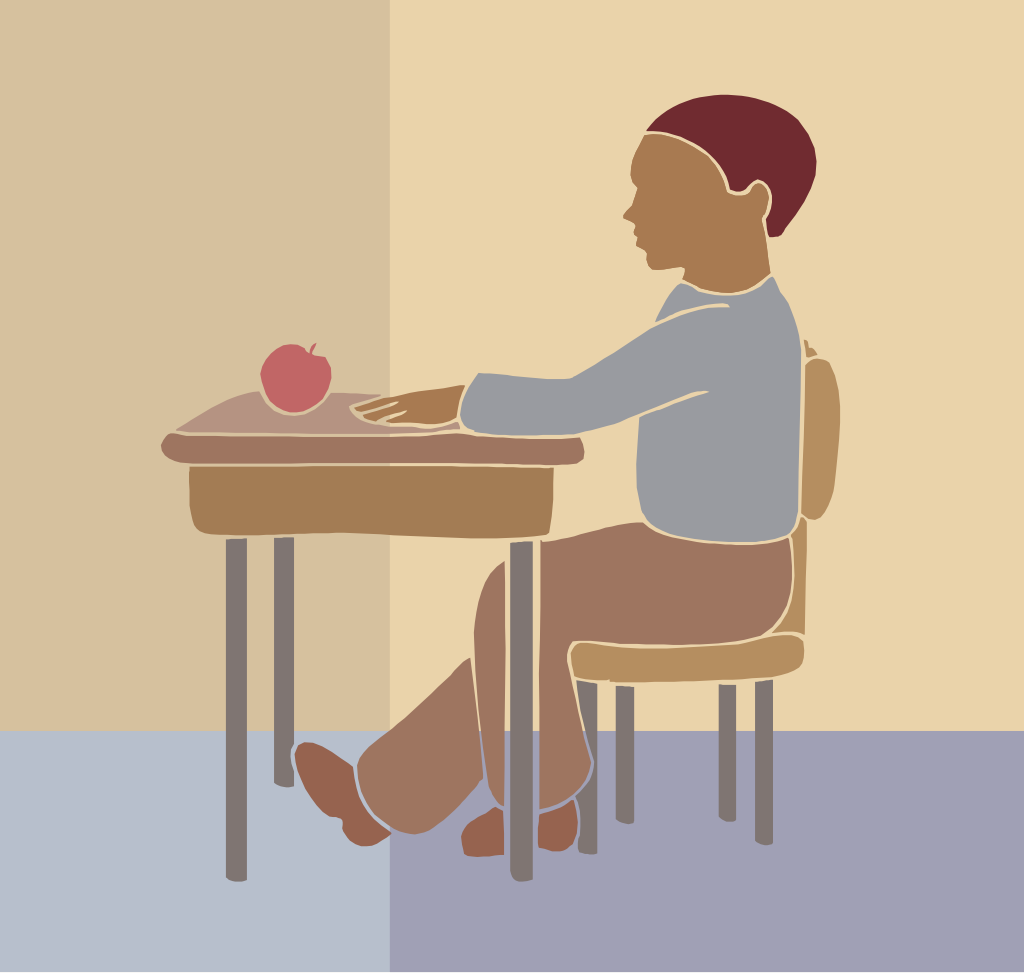 Lean forward.Active listener.Nod your head.Track the talker.